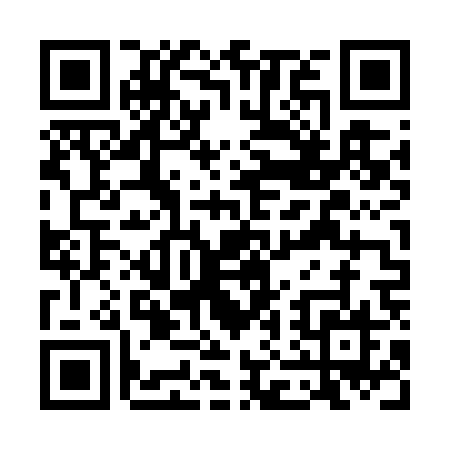 Prayer times for Brookside Station, Massachusetts, USAMon 1 Jul 2024 - Wed 31 Jul 2024High Latitude Method: Angle Based RulePrayer Calculation Method: Islamic Society of North AmericaAsar Calculation Method: ShafiPrayer times provided by https://www.salahtimes.comDateDayFajrSunriseDhuhrAsrMaghribIsha1Mon3:275:1212:504:548:2710:122Tue3:285:1312:504:548:2710:123Wed3:285:1312:504:548:2710:114Thu3:295:1412:504:548:2610:115Fri3:305:1412:504:548:2610:106Sat3:315:1512:514:548:2610:097Sun3:325:1612:514:548:2510:098Mon3:335:1612:514:548:2510:089Tue3:345:1712:514:548:2510:0710Wed3:355:1812:514:548:2410:0611Thu3:375:1912:514:548:2410:0512Fri3:385:1912:514:548:2310:0513Sat3:395:2012:524:548:2210:0414Sun3:405:2112:524:548:2210:0315Mon3:415:2212:524:548:2110:0116Tue3:435:2312:524:548:2010:0017Wed3:445:2412:524:538:209:5918Thu3:455:2512:524:538:199:5819Fri3:475:2512:524:538:189:5720Sat3:485:2612:524:538:179:5621Sun3:495:2712:524:538:179:5422Mon3:515:2812:524:528:169:5323Tue3:525:2912:524:528:159:5224Wed3:535:3012:524:528:149:5025Thu3:555:3112:524:528:139:4926Fri3:565:3212:524:518:129:4727Sat3:585:3312:524:518:119:4628Sun3:595:3412:524:518:109:4429Mon4:015:3512:524:508:099:4330Tue4:025:3612:524:508:089:4131Wed4:045:3712:524:508:069:40